	Женева, 13 сентября 2017 годаУважаемая госпожа,
уважаемый господин,1	Хотел бы сообщить вам, что семинар-практикум "Плоскость управления сетей IMT-2020 и появляющихся сетей. Актуальные проблемы и дальнейшие шаги" состоится в штаб-квартире МСЭ, Женева, 15 ноября 2017 года.Этот семинар-практикум проводится в рамках очередных собраний ИК11 МСЭ-Т (8–17 ноября 2017 г.) и ИК13 МСЭ-Т (6–17 ноября 2017 г.) и предоставляет экспертам из обеих ИК и всем прочим заинтересованным сторонам возможность обменяться мнениями о текущей и будущей деятельности МСЭ-Т, связанной с плоскостью и протоколами управления, которые будут использоваться в сетях на базе 5G.Более подробная информация о собрании ИК11 МСЭ-Т приведена по адресу: http://itu.int/go/tsg11.Более подробная информация о собрании ИК13 МСЭ-Т приведена по адресу: http://itu.int/go/tsg13.Открытие семинара-практикума состоится в 09 час. 30 мин. Регистрация участников начнется в 08 час. 30 мин. при входе в здание "Монбрийан". Подробная информация о залах заседаний будет представлена на экранах, расположенных при входах в здания штаб-квартиры МСЭ.2	Данный семинар-практикум будет проводиться только на английском языке.3	В семинаре-практикуме могут принять участие Государства – Члены МСЭ, Члены Секторов МСЭ, Ассоциированные члены МСЭ и Академические организации – Члены МСЭ, а также любое лицо из страны, являющейся Членом МСЭ, которое пожелает внести свой вклад в работу. К таким лицам относятся также члены международных, региональных и национальных организаций. Участие в семинаре-практикуме является бесплатным, но стипендии не предоставляются. 4	Цель семинара-практикума – предоставить всем участвующим заинтересованным сторонам платформу и обсудить:−	актуальные проблемы, связанные с протоколами сигнализации для появляющихся сетей, их приложений и их присоединения, и результаты работы МСЭ-Т по этой тематике;−	всемирную практику и перспективы внедрения сетей 5G/IMT-2020 и появляющихся сетей;−	новые проблемы стандартизации, касающиеся плоскости управления сетей 5G/IMT-2020 и появляющихся сетей.5	Информация о семинаре-практикуме, включая проект программы, будет размещена на веб-сайте мероприятия по следующему адресу: https://www.itu.int/en/ITU-T/Workshops-and-Seminars/201711/Pages/default.aspx. Этот веб-сайт будет регулярно обновляться по мере появления новой или измененной информации. Участникам предлагается периодически знакомиться с новой информацией.6	В зонах расположения основных конференц-залов МСЭ имеются средства беспроводной ЛВС, которыми смогут воспользоваться делегаты. Подробная информация представлена на веб-сайте МСЭ-Т (http://www.itu.int/ITU-T/edh/faqs-support.html).7	Ряд гостиниц в Женеве предлагают льготные тарифы для делегатов, участвующих в собраниях МСЭ, и предоставляют карту, которая обеспечивает бесплатный доступ к системе общественного транспорта Женевы. Список соответствующих гостиниц и руководство по запросу скидки, содержатся по адресу: http://itu.int/travel/.8	С тем чтобы БСЭ могло предпринять необходимые действия в отношении организации этого семинара-практикума, был бы признателен вам за регистрацию с использованием онлайновой формы по адресу: http://itu.int/reg/tmisc/3001015 в максимально короткий срок, но не позднее 1 ноября 2017 года. Просьба также принять к сведению, что предварительная регистрация участников семинаров-практикумов проводится только в онлайновом режиме.9	Хотел бы напомнить вам о том, что для въезда в Швейцарию и пребывания в ней в течение любого срока гражданам некоторых стран необходимо получить визу. Визу следует запрашивать не менее чем за четыре (4) недели до даты начала семинара-практикума и получать в учреждении (посольстве или консульстве), представляющем Швейцарию в вашей стране, или, если в вашей стране такое учреждение отсутствует, в ближайшем к стране выезда.В случае возникновения трудностей для Государств – Членов МСЭ, Членов Секторов МСЭ, Ассоциированных членов МСЭ или Академических организаций – Членов МСЭ и на основании официального запроса, представленного ими в БСЭ, Союз может обратиться в компетентные органы Швейцарии, с тем чтобы содействовать в получении визы, но только не позднее указанного четырехнедельного периода. Любой такой запрос следует осуществлять в форме официального письма от администрации или объединения, которые вы представляете. В письме должны быть указаны фамилия и имя, должность, дата рождения, номер, дата выдачи и срок действия паспорта лица (лиц), для которого(ых) запрашивается(ются) виза(ы). К письму следует приложить копию сообщения с подтверждением регистрации, утвержденной для данного семинара-практикума МСЭ-Т, и направить в БСЭ с пометкой "запрос о содействии в получении визы" ("visa request") по факсу (+41 22 730 5853) либо по электронной почте (tsbreg@itu.int). Также обращаем ваше внимание на то, что МСЭ может оказывать содействие только представителям Государств – Членов МСЭ, Членов Секторов МСЭ, Ассоциированных членов МСЭ или Академических организаций − Членов МСЭ.С уважением, 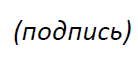 Чхе Суб Ли
Директор Бюро
стандартизации электросвязиПриложение: 1ПРИЛОЖЕНИЕ 1Проект повестки дня______________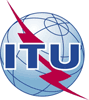 Международный союз электросвязиБюро стандартизации электросвязиОсн.:Циркуляр 43 БСЭ
TSB Events/DAКому:−	Администрациям Государств – Членов Союза−	Членам Сектора МСЭ-Т−	Ассоциированным членам МСЭ-Т−	Академическим организациям − Членам МСЭКопии:–	Председателям и заместителям председателей исследовательских комиссий МСЭ-Т−	Директору Бюро развития электросвязи−	Директору Бюро радиосвязиДля контактов:
Тел.:
Факс:
Эл. почта:Денис Андреев (Denis Andreev)
+41 22 730 5780
+41 22 730 5853
tsbevents@itu.intКому:−	Администрациям Государств – Членов Союза−	Членам Сектора МСЭ-Т−	Ассоциированным членам МСЭ-Т−	Академическим организациям − Членам МСЭКопии:–	Председателям и заместителям председателей исследовательских комиссий МСЭ-Т−	Директору Бюро развития электросвязи−	Директору Бюро радиосвязиКому:−	Администрациям Государств – Членов Союза−	Членам Сектора МСЭ-Т−	Ассоциированным членам МСЭ-Т−	Академическим организациям − Членам МСЭКопии:–	Председателям и заместителям председателей исследовательских комиссий МСЭ-Т−	Директору Бюро развития электросвязи−	Директору Бюро радиосвязиПредмет:Семинар-практикум на тему "Плоскость управления сетей IMT-2020 и появляющихся сетей. Актуальные проблемы и дальнейшие шаги"
Женева, Швейцария, 15 ноября 2017 годаСреда, 15 ноября 2017 годаСреда, 15 ноября 2017 года08:30 – 09:30Регистрация09:30 – 10:00ОткрытиеПриветственные обращения−	БСЭ−	Руководитель семинара-практикума10:00 – 11:30СЕССИЯ 1: Деятельность МСЭ и других ОРС, связанная с плоскостью управления появляющихся сетейЗадачи: Эта сессия будет посвящена соответствующей деятельности в области важных технологий для плоскости управления появляющихся сетей, которая проводится в МСЭ-Т и других организациях по разработке стандартов (ОРС) (например, управление речевыми услугами/видеоуслугами, SDN, NFV и т. д.).11:30 – 12:00Перерыв12:00 – 13:00СЕССИЯ 2: Всемирная практика и перспективы в области появляющихся сетейЗадачи: Эта сессия будет посвящена всемирной практике и перспективам в области появляющихся сетей по данным операторов, поставщиков, лабораторий тестирования и других ОРС.13:00 – 14:00Обед14:00 – 15:30Продолжение СЕССИИ 215:30 – 16:00Перерыв16:00 – 17:30СЕССИЯ 3: Плоскость управления 5G/IMT-2020 и "мозговой штурм"Задачи: Эта сессия будет посвящена плоскости и протоколам управления 5G/IMT 2020, в том числе "нарезке" сетей и т. д.17:30 – 17:40Заключительные выступленияРуководитель семинара-практикума